Petit rectificatif : L’assemblée générale du sou des écoles se déroulera à la petite salle polyvalente à 20h30.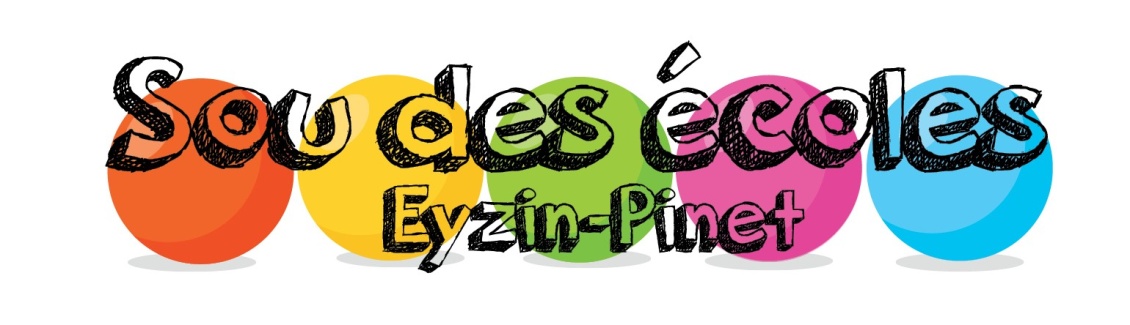 Merci